Государственное бюджетное общеобразовательное учреждение Самарской области начальная школа №1 с. Хворостянка муниципального района Хворостянский Самарской области, реализующее основные общеобразовательные программы дошкольного образования«Широкая Масленица!»из опыта работы воспитателя средней группыЕрмаковой Елены Юрьевнымарт 2022 г.Масленица, Масленица,
Дай блинком полакомиться.
Прогони от нас метели,
Прокати на карусели.
Растопи холодный лёд,
Пусть весна скорей придёт!(В. Степанов)Россия богата своими традициями, обычаями, народными праздниками. Один из таких праздников – Масленица. Неотъемлемым атрибутом праздника была домашняя кукла – Масленица. Современные родители, а тем более их дети, практически не знакомы с историческим прошлым русской народной тряпичной куклы. Возможно, знакомство с историей её возникновения и технологией изготовления, поможет им обрести представления о семейных ценностях в истории, культуре русского народа. Поэтому, в этом году, воспитатели средней группы ГБОУ начальная школа №1 с.Хворостянка, решили познакомить детей и родителей с изготовлением обрядовой куклы Масленицы». Для родителей была проведена консультация: «Как смастерить домашнюю куклу». Целую неделю мы готовились к этому мероприятию.  На занятиях ребята узнали, когда на Руси появилась Масленица, что означает и откуда берёт начало этот обычай.  Рисовали рисунки: «Масленица глазами детей», играли в русские народные игры: «Бегущий ручеёк», «Лапти», "Бег в мешках", "Гори, гори ясно".При просмотре презентации "Широкая Масленица" ребята познакомились с тем, как отмечали Масленицу на Руси. Праздновали целую неделю - в понедельник встречали Масленицу, чучело везли на горку, водили хороводы, катались на санях, ходили в гости, пекли блины и ими угощали. А в воскресение жгли чучело, чтобы зима ушла, а пришла красавица весна, и просили друг у друга прощения. Затем с детьми провели мастер – класс: «Народная кукла - закрутка «Масленица». На Руси на Масленицу делали куклы двух видов. Чучело Масленицы в человеческий рост обязательно сжигалось, символизируя переход из одного времени года в другое, а домашняя Масленица находилась дома до следующего года и считалась сильным оберегом жилища, выполняя заветы хозяев дома. Хранили куклу в красном углу или у входа в жилище. Дети узнали, что обрядовая кукла — не игрушка. Лицо, как правило, оставалось белым. Смысл этого намного глубже — кукла без лица считалась недоступной для вселения в нее злых сил. Руки куклы символизируют обращение к солнцу, а особым образом собранная юбочка символизирует солнцеворот. Оберег делается на год, на следующем празднике сжигается или пускается по воде. Дети с большим удовольствием выполняли обрядовую куклу «Масленицу». Им было очень интересно, в творческой мастерской не было скучно, каждый изготовил свою куклу.                                       Целью нашего мероприятия было создание положительного эмоционального настроя детей и совершенствование знаний о народном празднике масленица, традициях его празднования.  Очень хочется, чтоб дети знали традиции своего народа.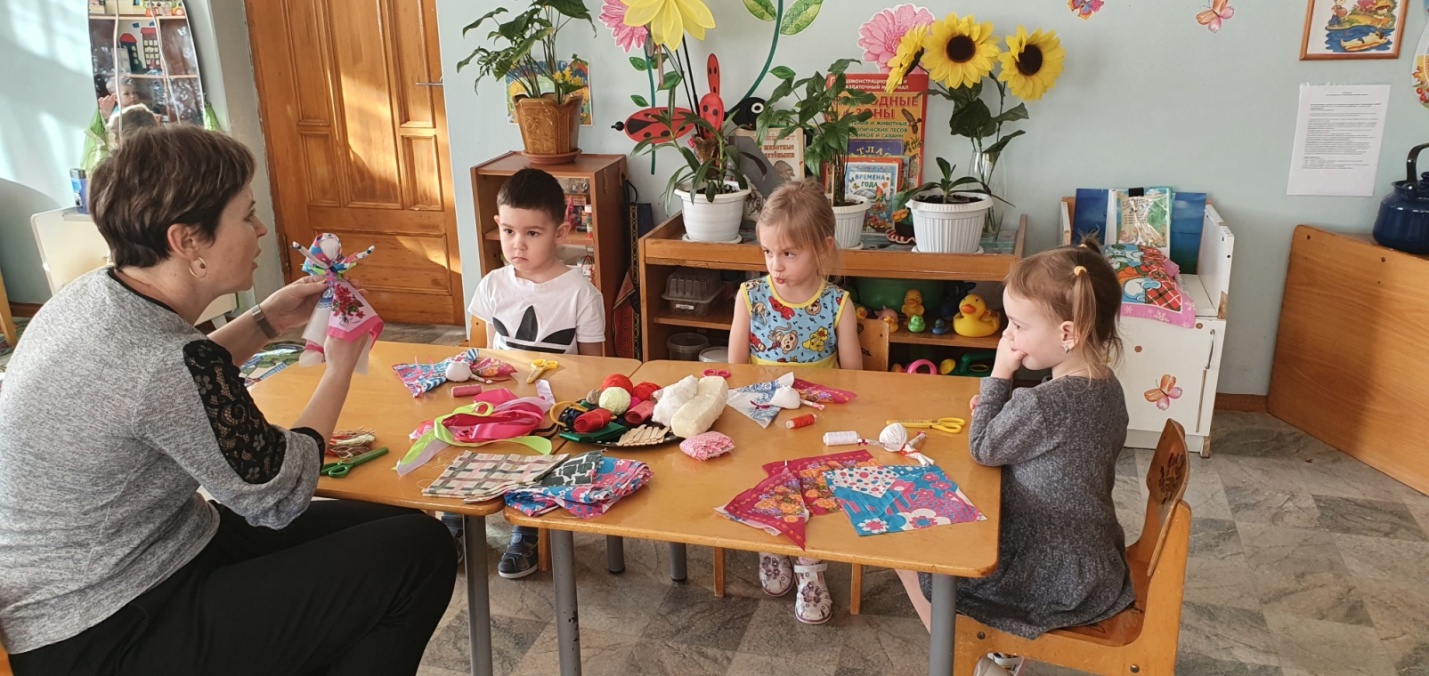 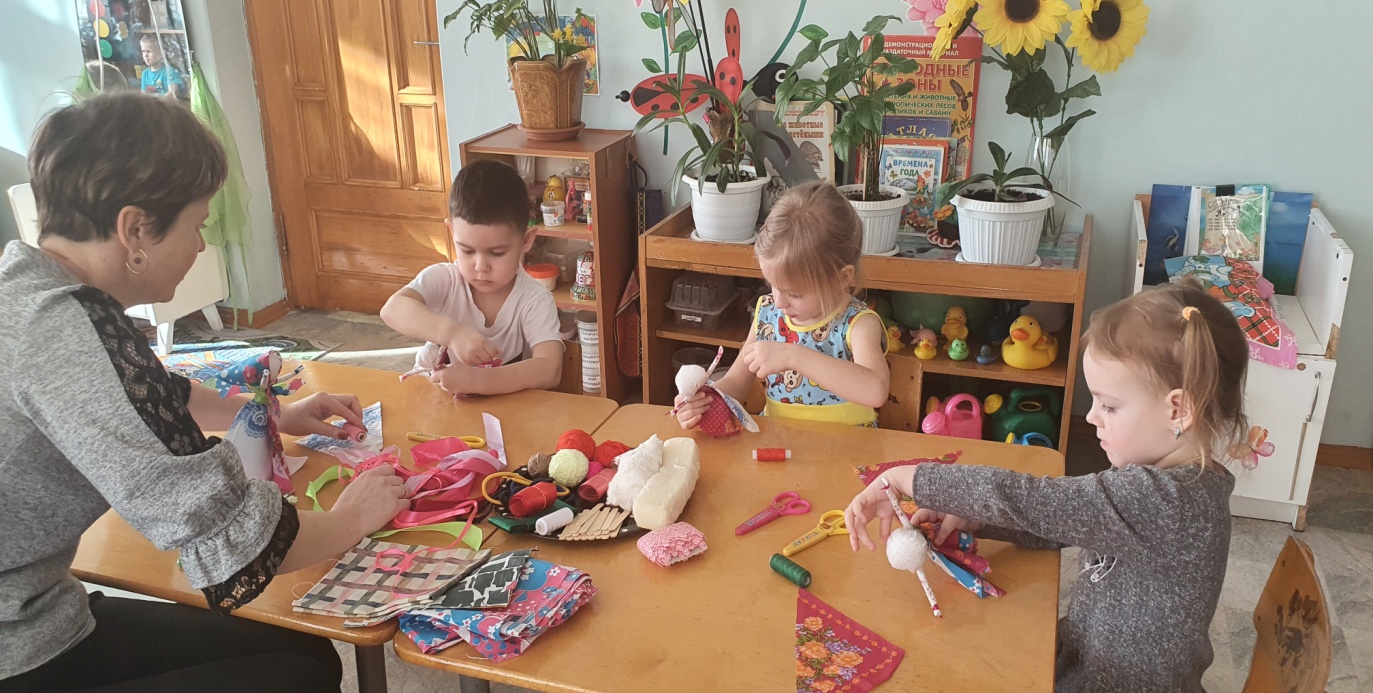 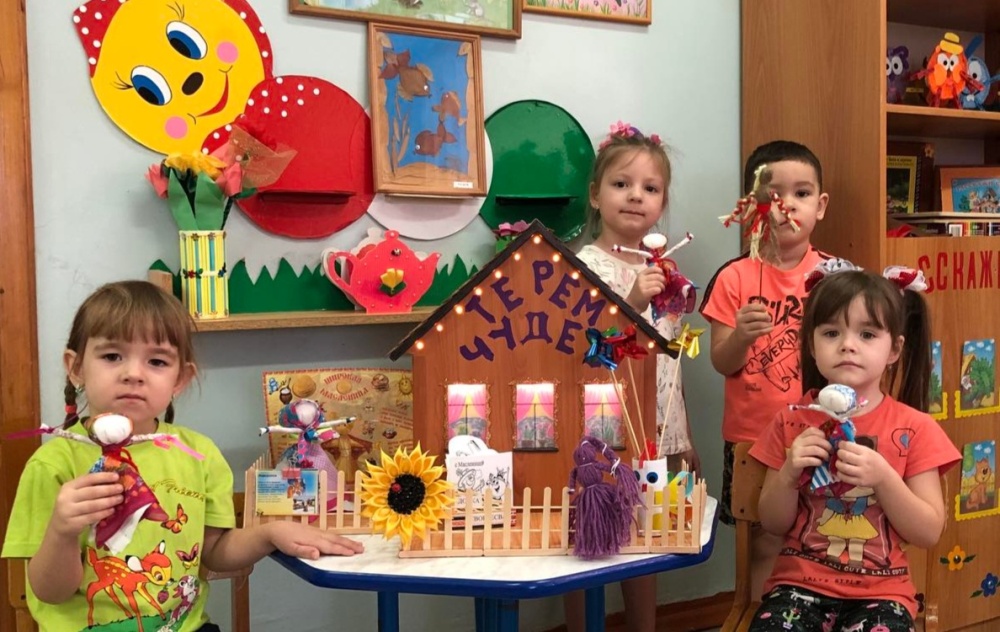 